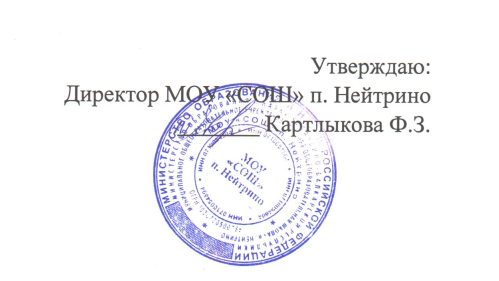 МенюПитание средняя школа (5-11 классов) МОУ «СОШ» п. Нейтринона 05.04.2024г.МенюПитание начальной школы (1-4 классов) МОУ «СОШ» п. Нейтринона 05.04.2024г.№Наименование блюдВыход, грЗавтрак:1Котлета из куриного филе с гречневой кашей100/2002Компот из сухофруктов200/153Хлеб пшеничный100№Наименование блюдВыход, грЗавтрак:1Каша манная на молоке с маслом сливочным1/200/52Чай с сахаром200/153Хлеб пшеничный1/50Обед:1Котлета из куриного филе с гречневой кашей100/1502Компот из сухофруктов1/200/153Хлеб пшеничный100